Station # 1										Class CopyThe following documents provide information about nationalism.  Examine the documents carefully, and answer the questions that follow on your answer sheet.Document 1This excerpt is from the ‘Levee en Masse’, French Revolution, August 23, 1793.  What country is this excerpt originally from?The term ‘levee en masse’ translates to mean ‘a mass uprising’.  How did levee en masse affect the French people?The government created the idea of ‘levee en masse’ during the French Revolution.  How does this action promote nationalism?Document 2The political cartoon below illustrates the “dangerous” side of nationalism.  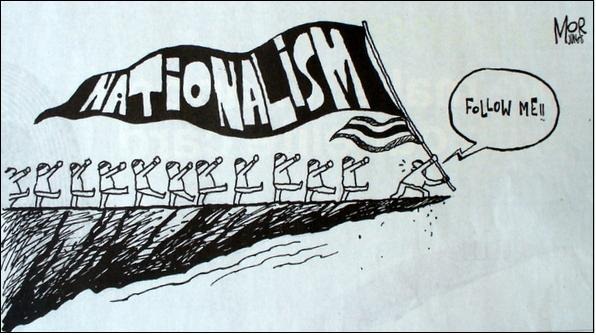 According to this political cartoon, what is a danger of nationalism?Station # 2										Class CopyThe following documents provide information about nationalism.  Examine the documents carefully, and answer the questions that follow on your answer sheet.Document 3The ‘Marseillaise’ is the French national anthem.What does the French national anthem urge its citizens to do?Does a national anthem unify or discourage unity?  Do national anthems promote nationalism?  How?Document 4Giuseppe Garibaldi, the “sword” of Italian unification, added the southern Kingdom of the Two Sicilies to Italy in 1861.  He describes his “Red Shirts” with these words.What does Garibaldi mean by ‘…[he] who loves his country in his heart, and not with his lips only, follow me’?What is Garibaldi trying to accomplish in this speech?Station # 3										Class CopyThe following documents provide information about nationalism.  Examine the documents carefully, and answer the questions that follow on your answer sheet.Document 5This excerpt is from Count Cavour who was named prime minister of Piedmont-Sardinia in 1852. As a diplomat, he provided the “brains” of Italian unification.Create a definition for the word ‘ardently.’  (Hint- use context  clues to help you)What actions do you think Cavour is promoting?  How will he achieve his goals?Document 6This illustration shows the effect of nationalism among the subject nationalities of the Austro-Hungarian Empire. 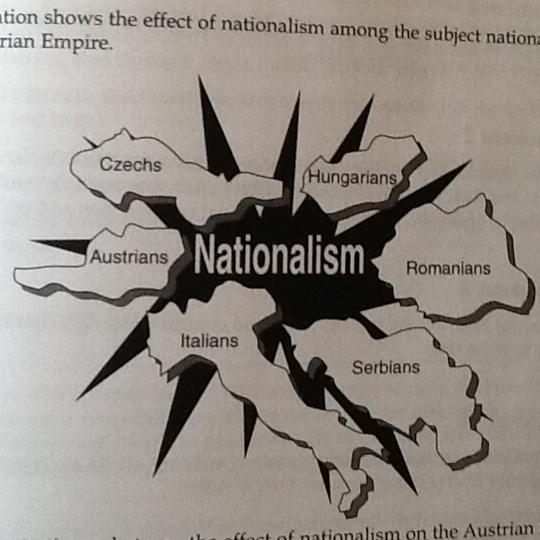  Based on this illustration, what was the effect of nationalism on the Austro-Hungarian Empire?  
